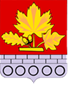 СОВЕТ КРАСНОСЕЛЬСКОГО ГОРОДСКОГО ПОСЕЛЕНИЯГУЛЬКЕВИЧСКОГО РАЙОНАРЕШЕНИЕ_____ сессии ____ созываОт ____________ года                                                                                     № _______поселок КрасносельскийОб установлении платы за резервирование места для создания семейного (родового) захоронения, превышающего размер бесплатно предоставляемого места родственного захороненияРуководствуясь Федеральным законом от 6 октября 2003 года                          № 131-ФЗ «Об общих принципах организации местного самоуправления в Российской Федерации», Федеральным законом от 12 января 1996 года № 8-ФЗ «О погребении и похоронном деле», Законом Краснодарского края от 4 февраля 2004 года № 666-КЗ «О погребении и похоронном деле в Краснодарском крае»  уставом Красносельского городского поселения Гулькевичского района, Совет Красносельского городского поселения Гулькевичского района, р е ш и л:                          1. Разрешить резервирование участков для семейных (родовых) захоронений не более 20 кв.м. с учетом бесплатно предоставляемых 4 кв.м.2. Установить размер платы за резервирование места для создания семейного (родового) захоронения в соответствии с Методикой расчета платы за резервирование места для создания семейного (родового) захоронения, превышающего размер бесплатно предоставляемого места для родственного захоронения (приложение).3. Установить, что плата за резервирование места для создания семейного (родового) захоронения, превышающего размер бесплатно предоставляемого места для родственного захоронения, подлежит зачислению в бюджет Красносельского городского поселения Гулькевичского района на соответствующий финансовый год.4. Обнародовать настоящее постановление в специально установленных местах для обнародования муниципальных правовых актов Красносельского городского поселения Гулькевичского района, определенных постановлением администрации Красносельского городского поселения Гулькевичского района от 30 ноября 2006 года № 29 «Об определении специально установленных мест, обнародования муниципальных правовых актов органов местного самоуправления», и разместить на официальном сайте Красносельского городского поселения Гулькевичского района в информационно-телекоммуникационной сети «Интернет».	5. Контроль за выполнением настоящего решения возложить на постоянно действующую депутатскую комиссию Совета Красносельского городского поселения Гулькевичского района по образованию, социальным вопросам (в т.ч. здравоохранению), культуре, спорту, молодежной политике и правам человека.6. Решение вступает в силу после его официального обнародования.МЕТОДИКАрасчета платы за резервирование места для создания семейного (родового) захоронения, превышающегоразмер бесплатно предоставляемого места для родственного захороненияНастоящая Методика расчета платы за резервирование места для создания семейного (родового) захоронения, превышающего размер бесплатно предоставляемого места для родственного захоронения (далее – Методика), устанавливает порядок расчета платы за резервирование места для создания семейного (родового) захоронения, превышающего размер бесплатно предоставляемого места для родственного захоронения (далее – резервирование места для создания семейного (родового) захоронения).	Расчет платы за резервирование места для создания семейного (родового) захоронения осуществляется по следующей формуле:ЕПбпз = (Sобщ – Sб) х СТзук х (Квгк + Кпок),где:ЕПбпз – размер платы за резервирование места для создания семейного (родового) захоронения в рублях, для лиц, постоянно зарегистрированных по месту жительства в Красносельском городском поселении Гулькевичского района;Sобщ – площадь места для создания семейного (родового) захоронения в кв.м.;Sб – площадь бесплатно предоставляемого места для родственного захоронения в кв.м.СТзук = СТобщк / Кобщк,где:СТзук – кадастровая стоимость 1 кв.м. земельного участка кладбища, на территории которого резервируется место для создания семейного (родового) захоронения, в рублях;СТобщк – кадастровая стоимость земельного участка кладбища, на территории которого резервируется место для создания семейного (родового) захоронения, в рублях;Кобщк – площадь земельного участка кладбища, на территории которого резервируется место для создания семейного (родового) захоронения, в кв. метрах.Квгк – коэффициент близости места, предоставляемого для создания семейного (родового) захоронения, к входной группе кладбища, который определяется согласно таблице 1.Таблица 1Кпок – коэффициент близости места, предоставляемого для создания семейного (родового) захоронения, к объектам похоронной инфраструктуры кладбища, который определяется согласно таблице 2.Таблица 2Для граждан, не зарегистрированных по месту жительства в Красносельском городском поселении Гулькевичского района расчет платы за резервирование места для создания семейного (родового) захоронения осуществляется по следующей формуле:ЕПбнз = ЕПбпз х 2,где:ЕПбнз – размер платы за резервирование места для создания семейного (родового) захоронения в рублях, для лиц, не зарегистрированных по месту жительства в Красносельском городском поселении Гулькевичского района;ЕПбпз – размер платы за резервирование места для создания семейного (родового) захоронения в рублях, для лиц, постоянно зарегистрированных по месту жительства в Красносельском городском поселении Гулькевичского района.Глава Красносельского городского поселения Гулькевичского района	    					А.И.РогозаГлава Красносельского городского поселения Гулькевичского района   __________________ А.И.РогозаПредседатель Совета Красносельского городского поселения Гулькевичского района_________________ А.Г.МоловцеваПРИЛОЖЕНИЕк решению __ сессии __ созыва Совета Красносельского городского поселения Гулькевичского районаот Наименьшее расстояние от внешней границы места, предоставляемого для создания семейного (родового) захоронения, по прямой линии до ворот для въезда/выезда автотранспорта входной группы кладбищаЗначение коэффициентаКвгкдо 400 м (включительно)25от 401 до 800 м (включительно)20от 801 м и свыше15Минимальное расстояние от внешней границы места, предоставляемого для создания семейного (родового) захоронения, по прямой линии до внешней границы ближайшего объекта похоронной инфраструктуры, расположенного на территории кладбища или в границах санитарно-защитной зоны кладбища (в случае отсутствия объекта похоронной инфраструктуры на территории кладбища)Значение коэффициента Кпокдо 400 м (включительно)25от 401 до 800 м (включительно)20от 801 м и более15